Zajęcia logopedyczne 29.04.Temat zajęć:  Ćwiczenia oddechowe na piękną mowę.Na dzisiejszych zajęciach proponuję ćwiczenia, które wspierają rozwój aparatu artykulacyjnego. Właściwy oddech to klucz do płynnej mowy. Stań w rozkroku . Przy zamkniętych ustach weź głęboki oddech nosem  i unieś swe ręce do góry, następnie wypuść powietrze ustami, opuszczając przy tym ręce.  (ćwiczenie powtórz 3 razy);Wyobraź sobie, że zdmuchujesz świeczkę na urodzinowym torcie – weź głęboki oddech i wypuść szybko powietrze, jak przy zdmuchiwaniu świeczki.Wyobraź sobie, że masz zmarznięte ręce – chuchaj w nie kilkakrotnie jakbyś próbował/a je ogrzać.Masz przed sobą gorącą zupę – spróbuj ją wystudzić, dmuchając na nią wąskim strumieniem powietrza.Pora na nadmuchanie balonika – weź głęboki oddech i wypuszczaj powietrze , jak podczas nadmuchiwania balonu.Teraz wyobraźmy sobie, że z balonika uchodzi powietrze – naśladuj jego przedłużony dźwięk: „ssssssssss”Nadjeżdża lokomotywa – naśladuj jej dźwięk, wydmuchując nadmiar pary – „fu” ”fu”.Spróbuj naśladować śmiech na różne sposoby:- kobiety: wesołe he-he-he- mężczyzny: rubaszne ho-ho-ho- dziecka:  piskliwe hi-hi-hiWlej do szklanki wodę, weź słomkę i przez kilka chwil bulgocząc, wydmuchuj powietrze .W czasie spaceru, jeśli spotkasz na swej drodze dmuchawce, zerwij kilka z nich i dmuchaj w nie tak długo, aż spadną wszystkie nasionka.Puszczanie baniek mydlanych – to także świetne ćwiczenie logopedyczne Po skończonych ćwiczeniach oddechowych czas na mały trening języka. Trzy… dwa… jeden …START ! :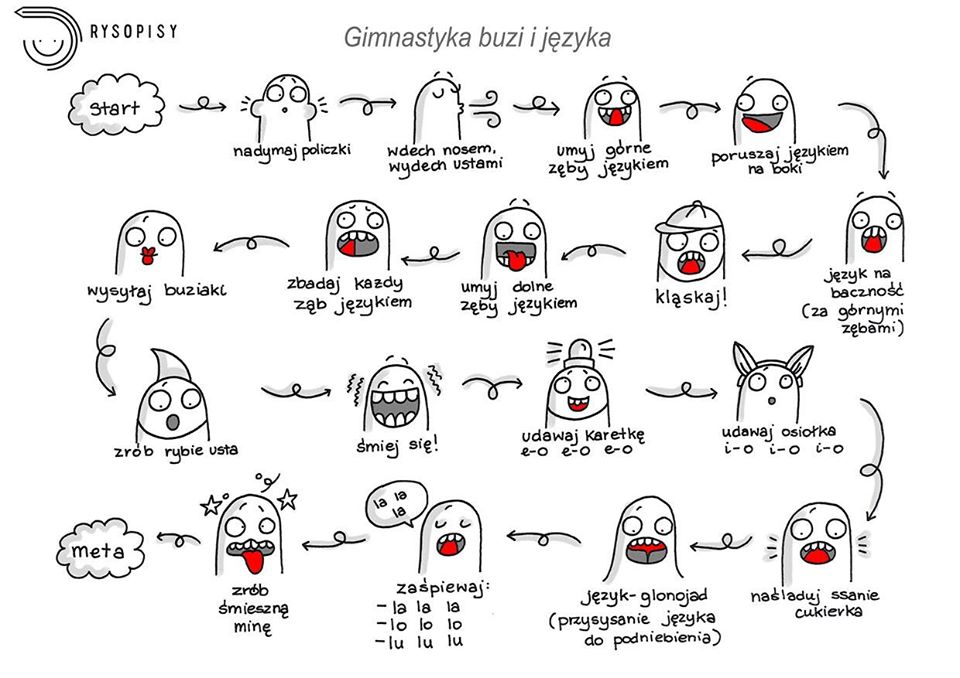 